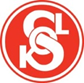 2016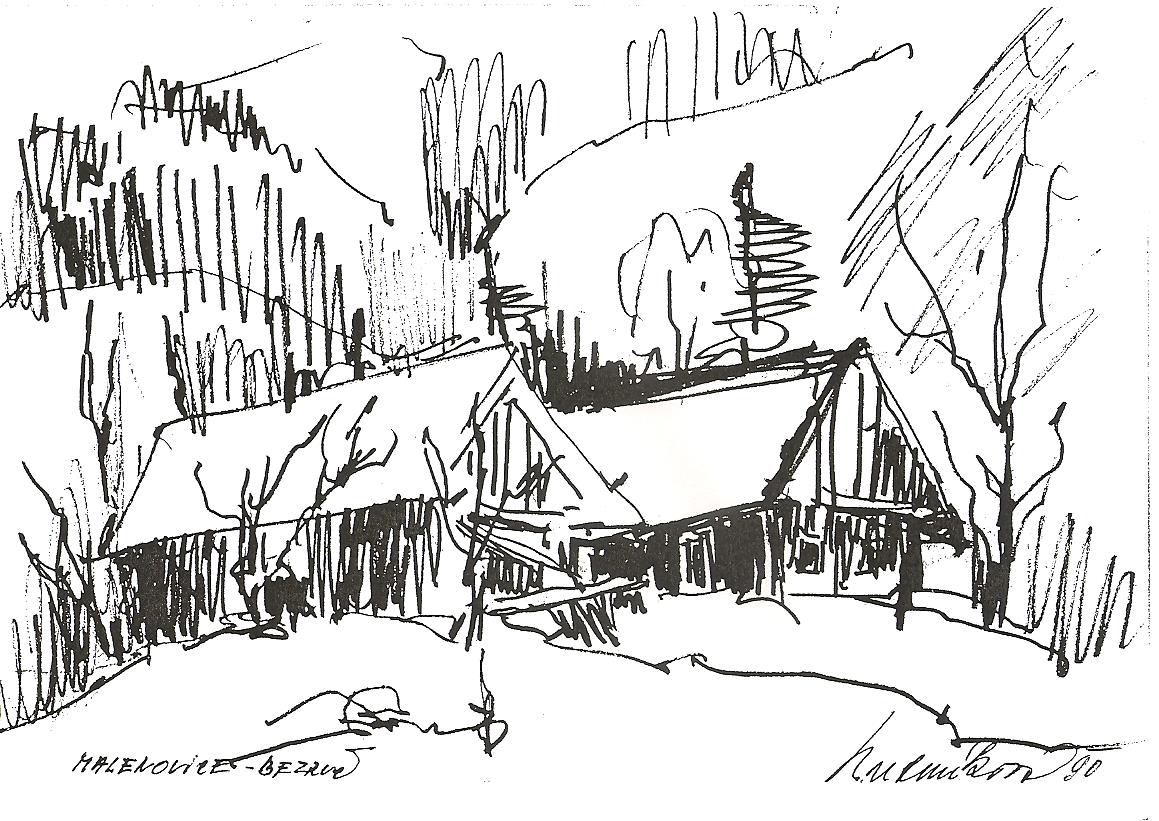 Rady moudrýchNáš největší úspěch není v tom, že nikdynepadneme, ale v tom, že vždycky povstaneme!Nenechme se tedy otrávit!„Kresby z Moravy“ – z letního putování sokolů –výtvarníků,                                                                     autorka sestra Olga Bubeníková, Sokol OstravaLeden„Další vývoj lidstva závisí na jeho morálních principech a nikoli na úrovni jeho technického pokroku“.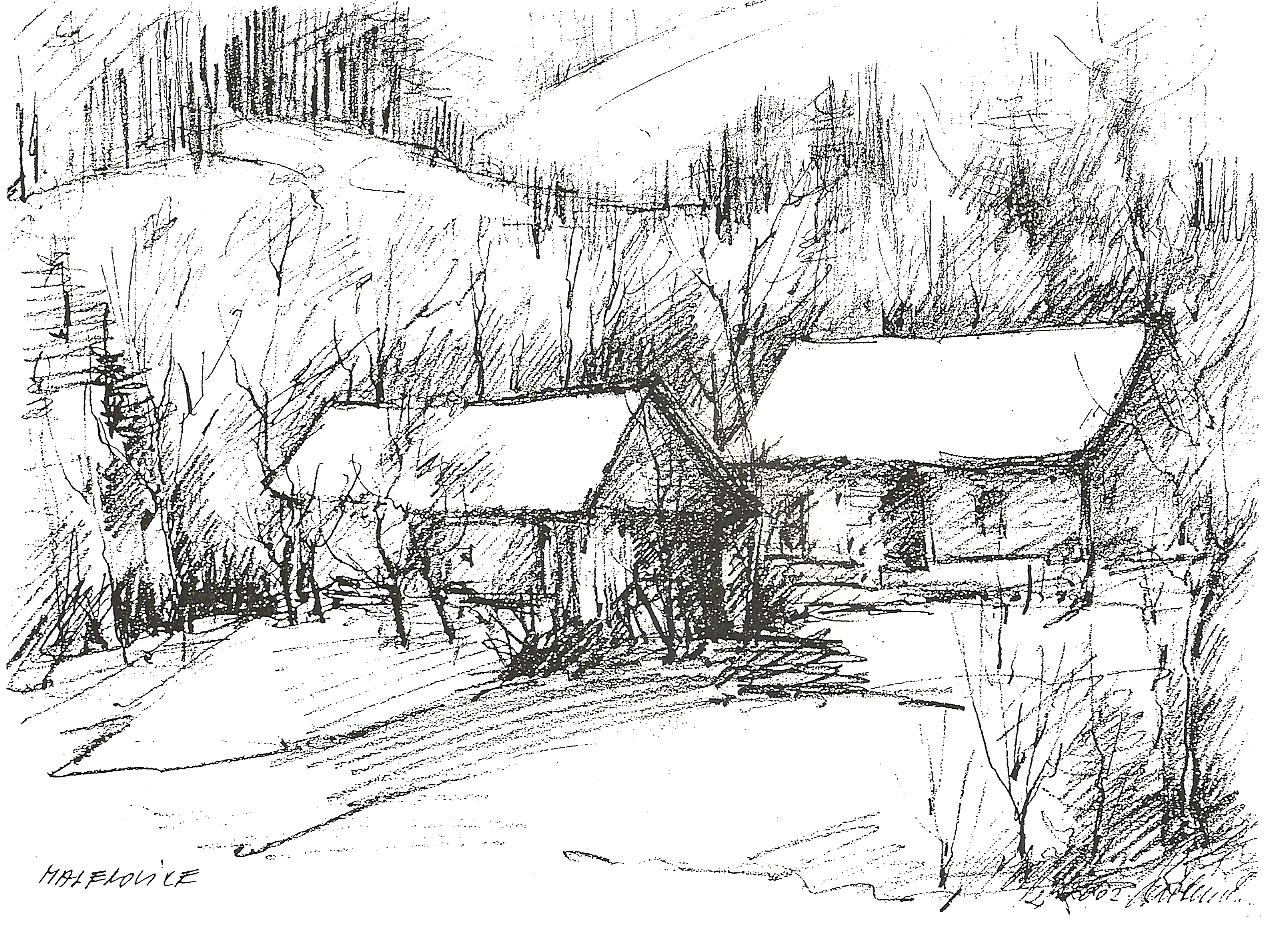                                                              (Albert Einstein)12 3 4 5 6 7 8 910 11 12 13 14 15 16 17 18 19 20 21 22 23 2425 26 27 28 29 30 31Únor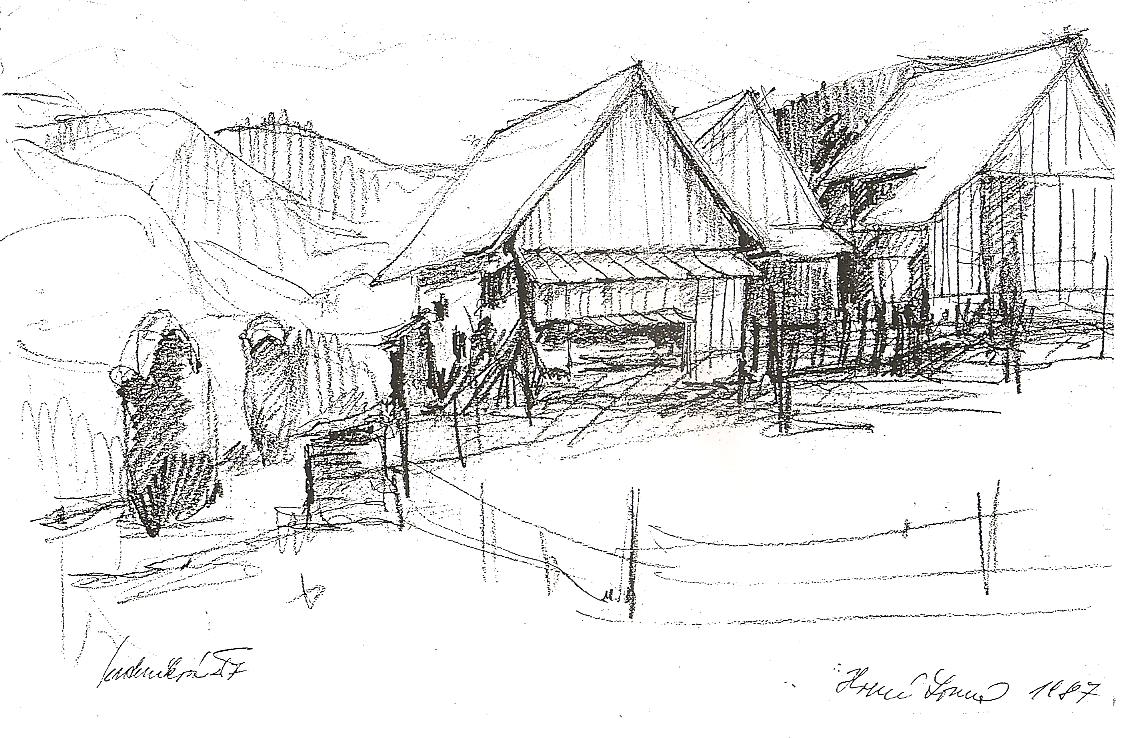 „Nejde o to být milován, ale milovat, nejde o to užívat, ale dávat. Nejde o to prosazovat sebe, ale jít společně s druhými. Nejde o to očekávat mír, ale mír vytvářet. Nejde o to všechno znát, ale dělat to, co jsme poznali“.                                                                                                                       (Autor neznámý)1 2 3 4 5 6 7 8 9 10 11 12 13 14 15 16 17 18 19 20 2122 23 24 25 26 27 28 29Březen„Povinností každého člověka je hledat pravdu, protože je rozhodujícím a konečným kriteriem veškerého lidské činnosti. Nesmí nás odrazovat naše nepřesná a mnohdy nespolehlivá smyslová zkušenost, je zde ještě jeden nástroj – rozum, který zkušensot zpracovává a kontroluje“.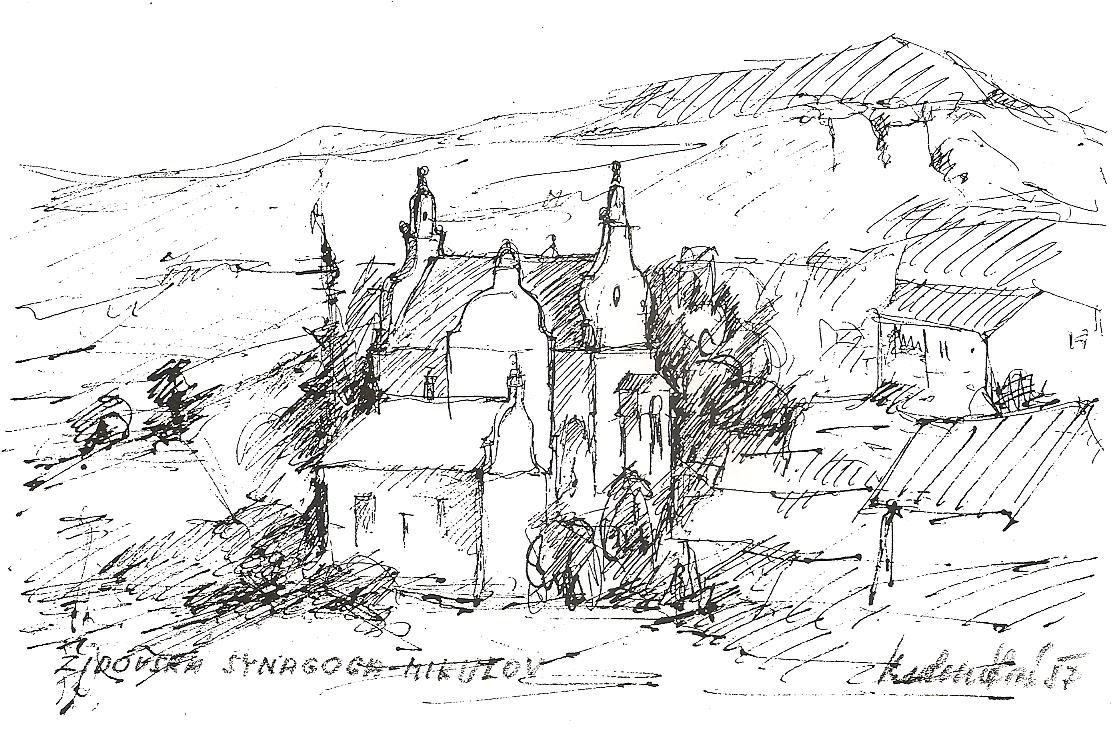                                                                                                                           (TGM)1 2 3 4 5 6 7 8 9 10 11 12 13 14 15 16 17 18 19 20 21 22 23 24 25 26 27 28 29 30Duben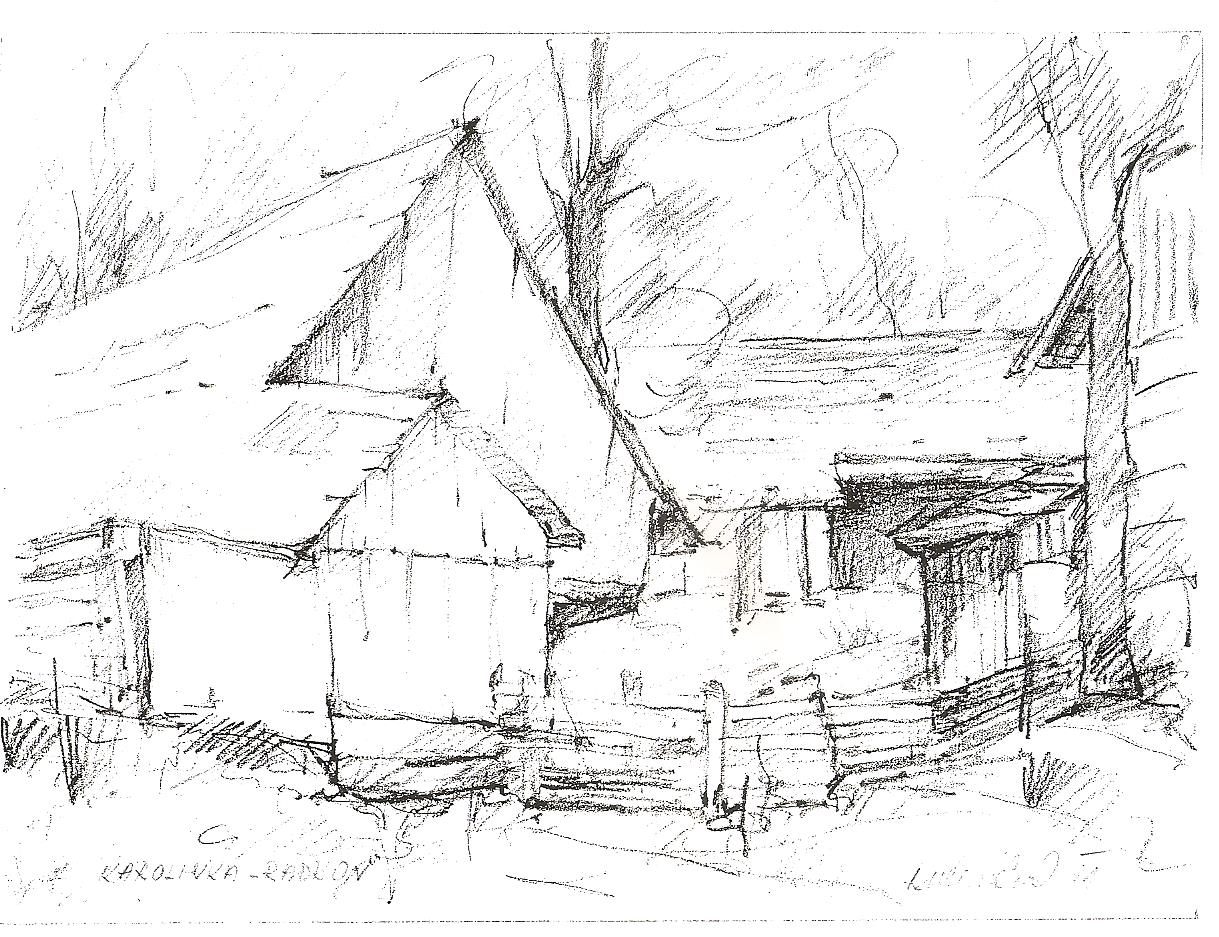 „Nestačí mít rozum, je třeba ho mít tolik, abychom ho neměli příliš!“                                                                (Marcus Aurelius)1 2 3 4 5 6 7 8 9 10 11 12 13 14 15 16 17 18 19 20 21 22 23 24 25 26 27 28 29 30Květen„Cit ani vůle nejsou argument, chybí-li rozum!“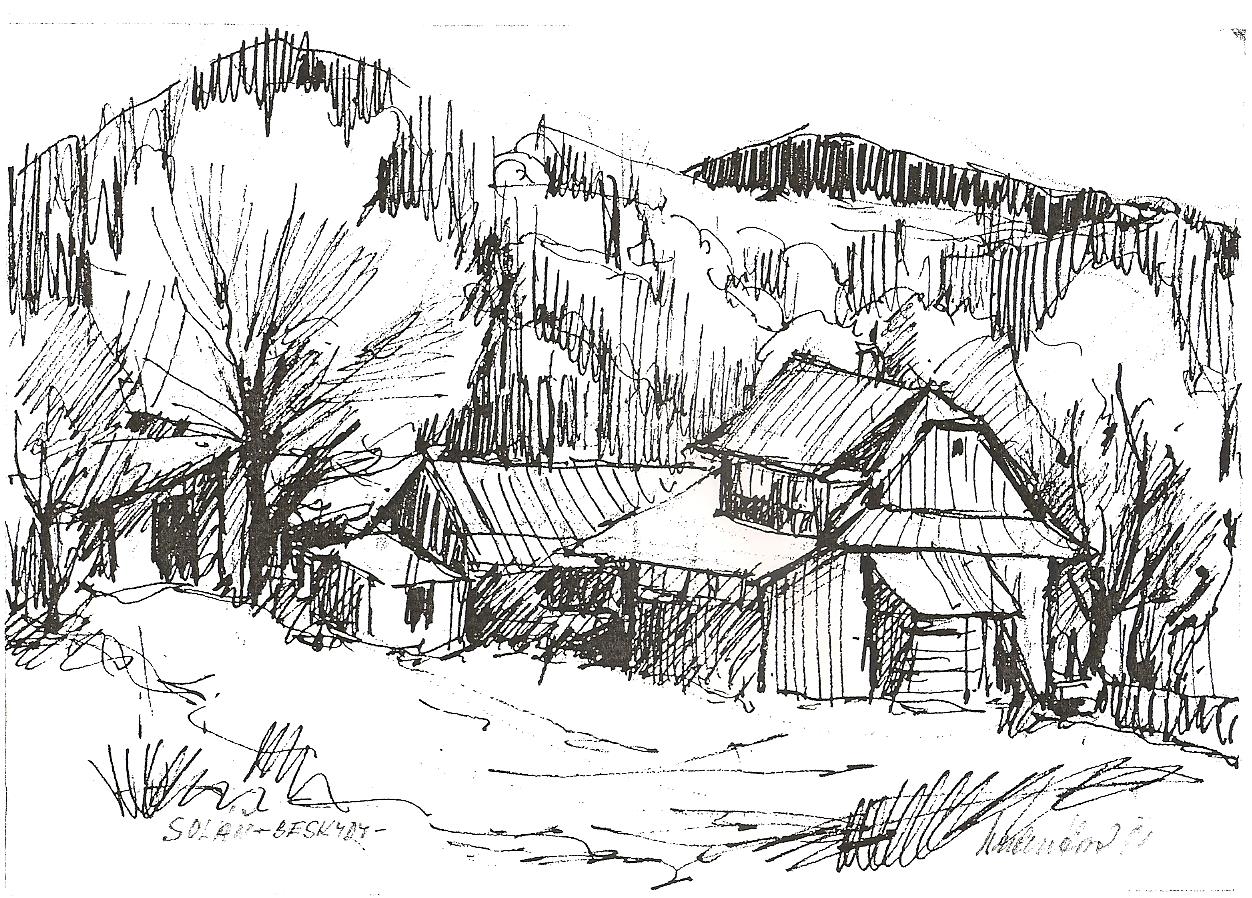 „Odhodlejme se býti svými!“                                                                    (TGM)    12 3 4 5 6 7 8 9 10 11 12 13 14 15 16 17 18 19 20 21 22 23 24 25 26 27 28 29 30 31Červen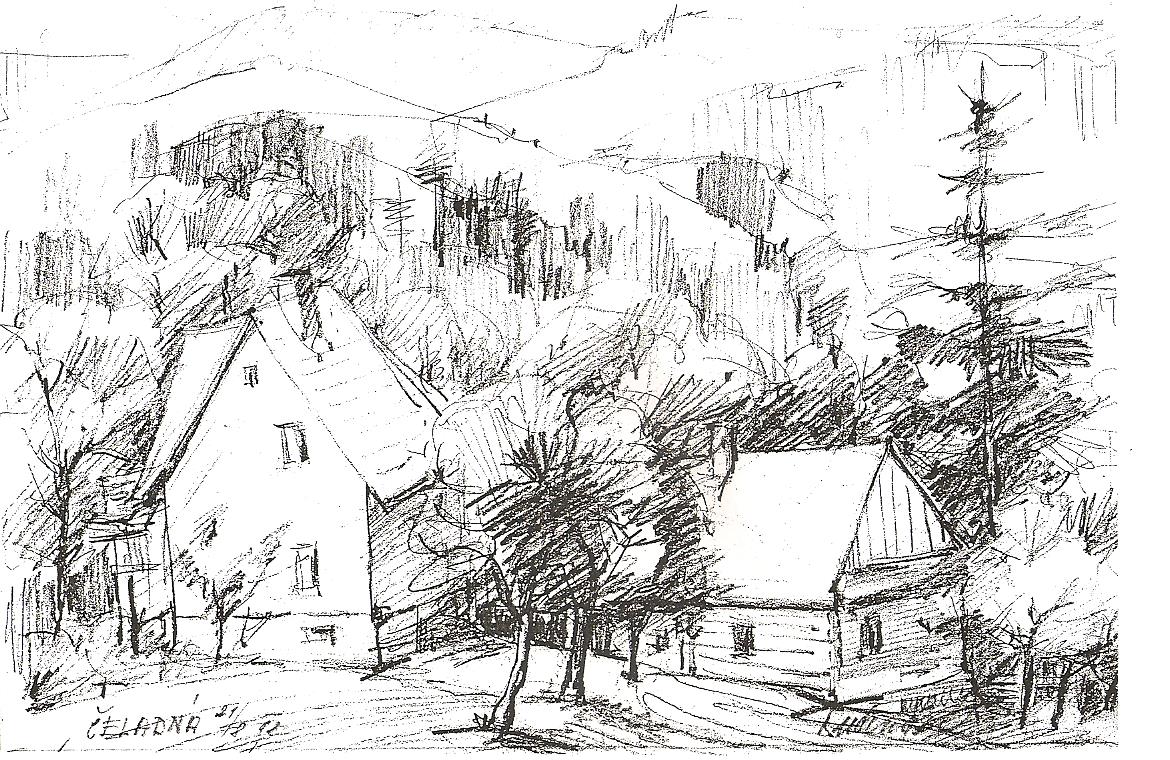 „Cílem nemají být ani tak vědomosti jako celkově rozvinutý, socializovaný, samostatný a samostatně myslící a jednající člověk!“                                             (TGM)1 2 3 4 5 6 7 8 9 10 11 12 13 14 15 16 17 18 19 20 21 22 23 24 25 26 27 28 29 30Červenec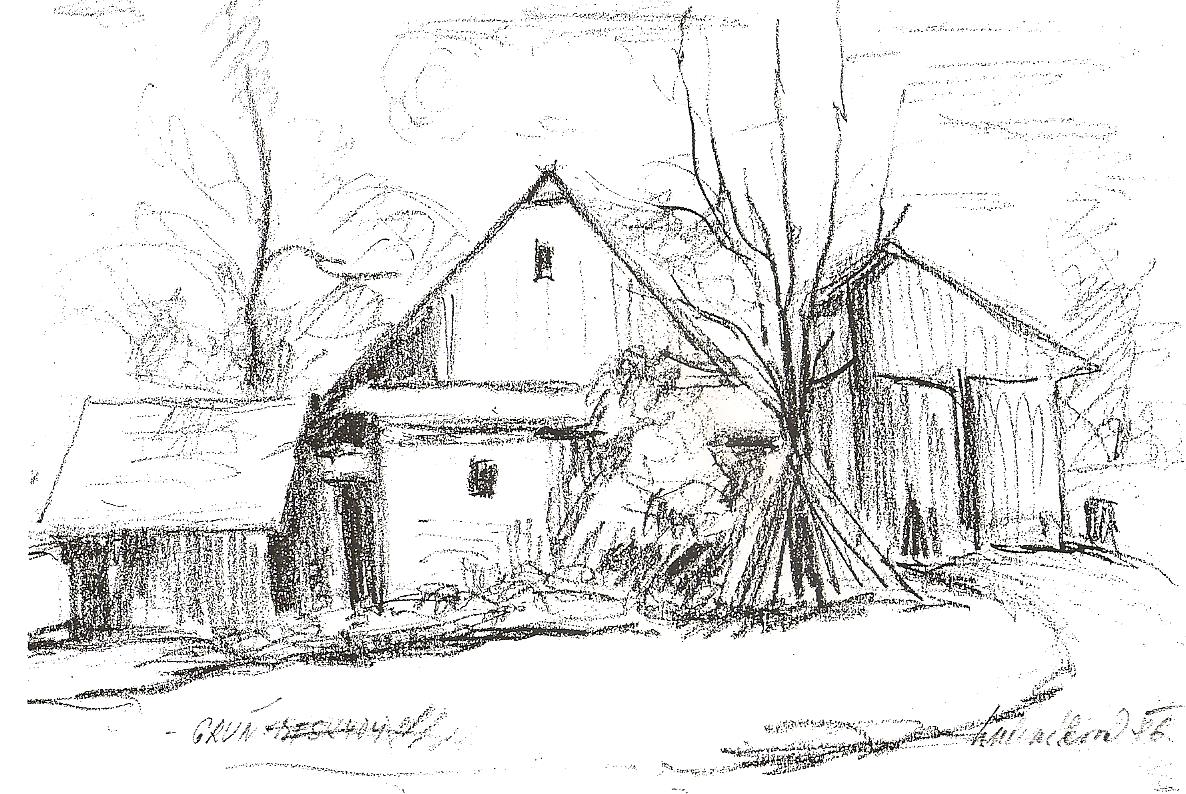 „Jen moudrý ví, že je jen kapkou v moři, zrníčkem na písečné pláži. Jen moudrý žije v míru a harmonii, zbaven životních strastí, jejichž příčinou je egoismus a namyšlenost.“                                                                                                                                     (Lessing)1 2 34 5 6 7 8 9 10 11 12 13 14 15 16 171819 20 21 22 23 24 25 26 27 28 29 30 31Srpen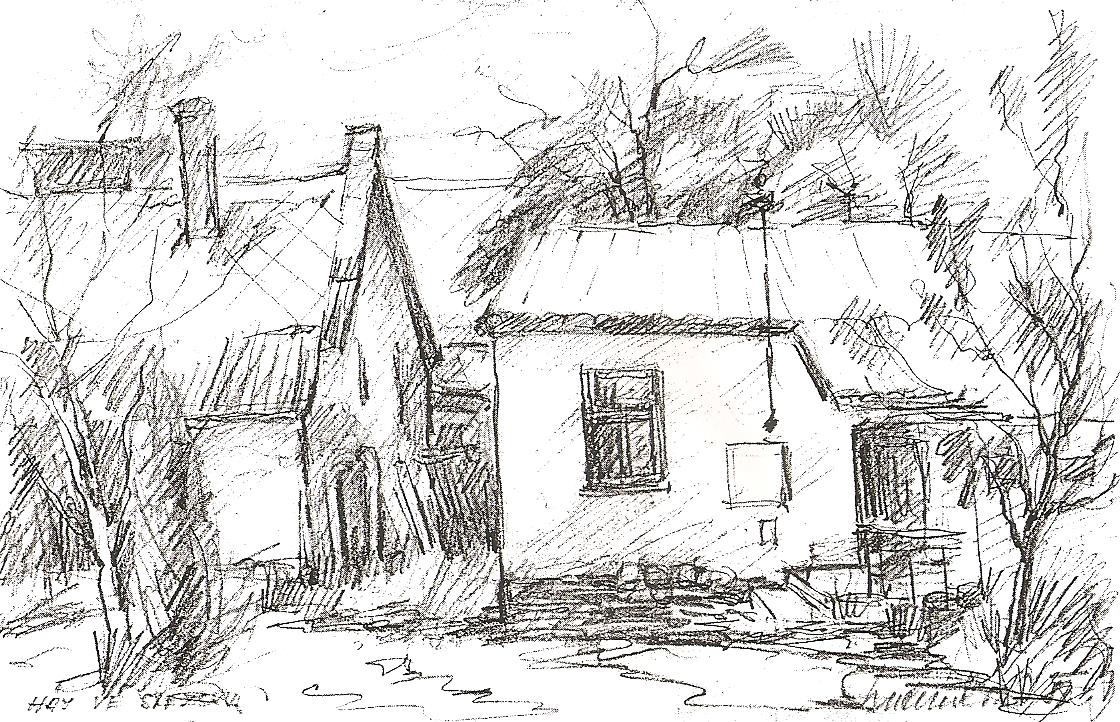 „Užitečné a neužitečné, tak jako dobro a zlo všeobecně, se musí rozvíjet společně a člověk si musí umět vybrat!“                                                                                                                            (Jean Anouilh)1 2 3 4 5 6 7 8 9 10 11 12 13 14 15 16 17 18 19 20 21 22 23 24 25 26 27 28 29 30 31Září„Obec potřebuje zákony, jež budou na první místo stavět duševní dobrost, na druhé tělesnou zdatnost, na třetí hodnoty statků, sloužících tělu i duši.“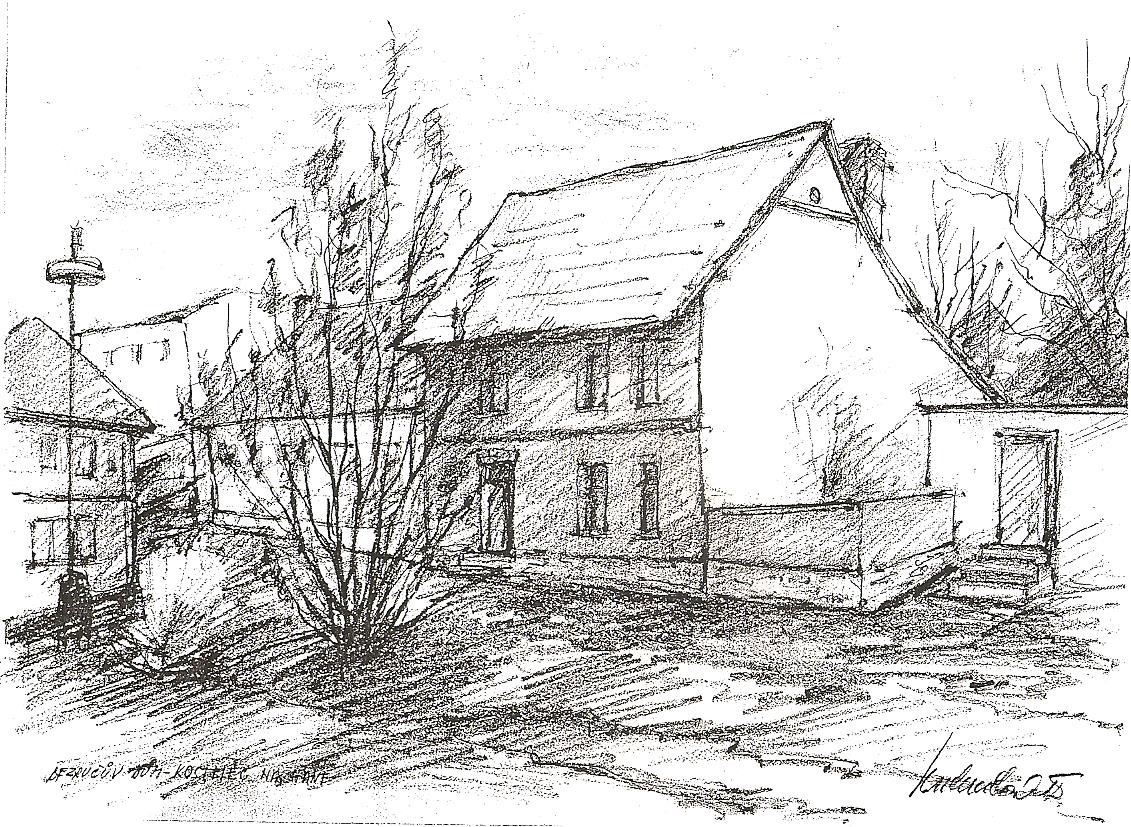                                                                          (Platon)1 2 3 4 5 6 7 8 9 10 11 12 13 14 15 16 17 18 19 20 21 22 23 24 25 26 27 28 29 30Říjen„Žádám mravnost ve všem jednání člověka!“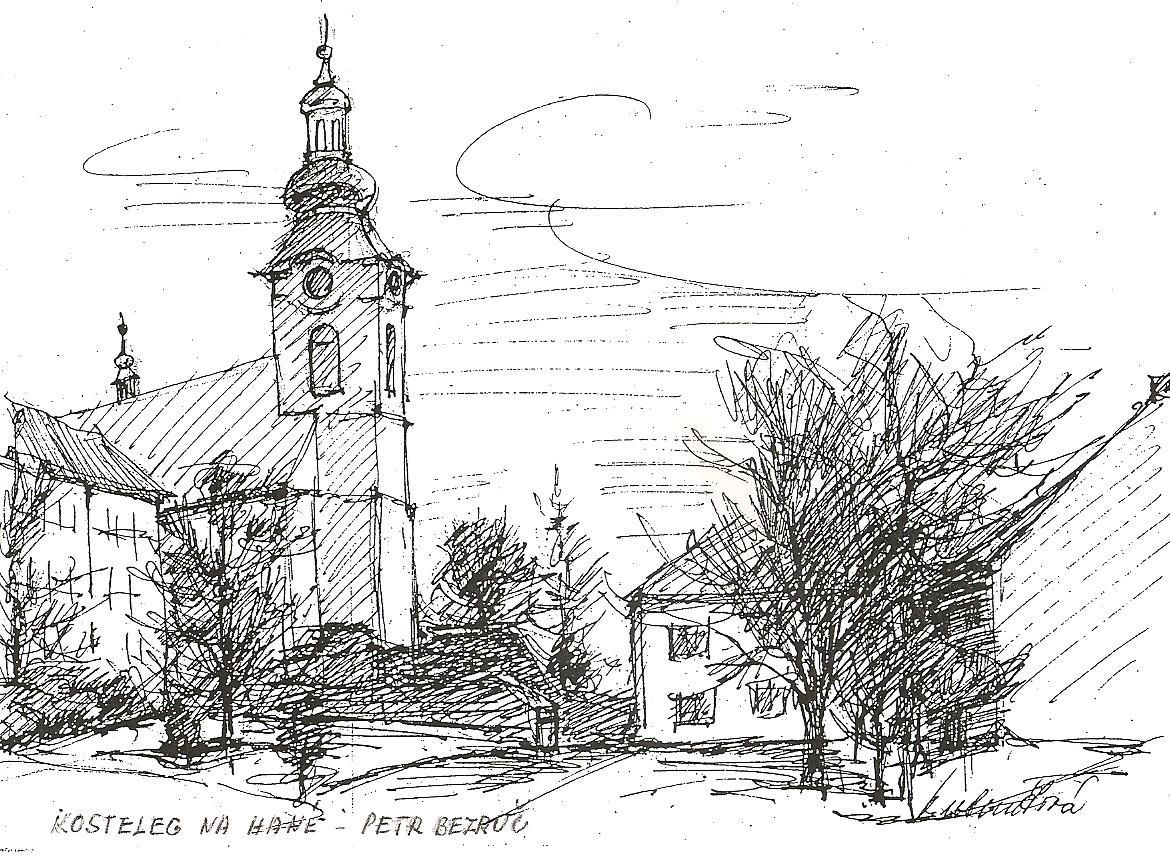 „Důslednost v poznávání by měla následovat stejná důslednost i v jednání.“                                                                                                                                       (TGM)    1 2 3 4 5 6 7 8 9 10 11 12 13 14 15 16 17 18 19 20 21 22 23 24 25 26 27 28 29 30 31Listopad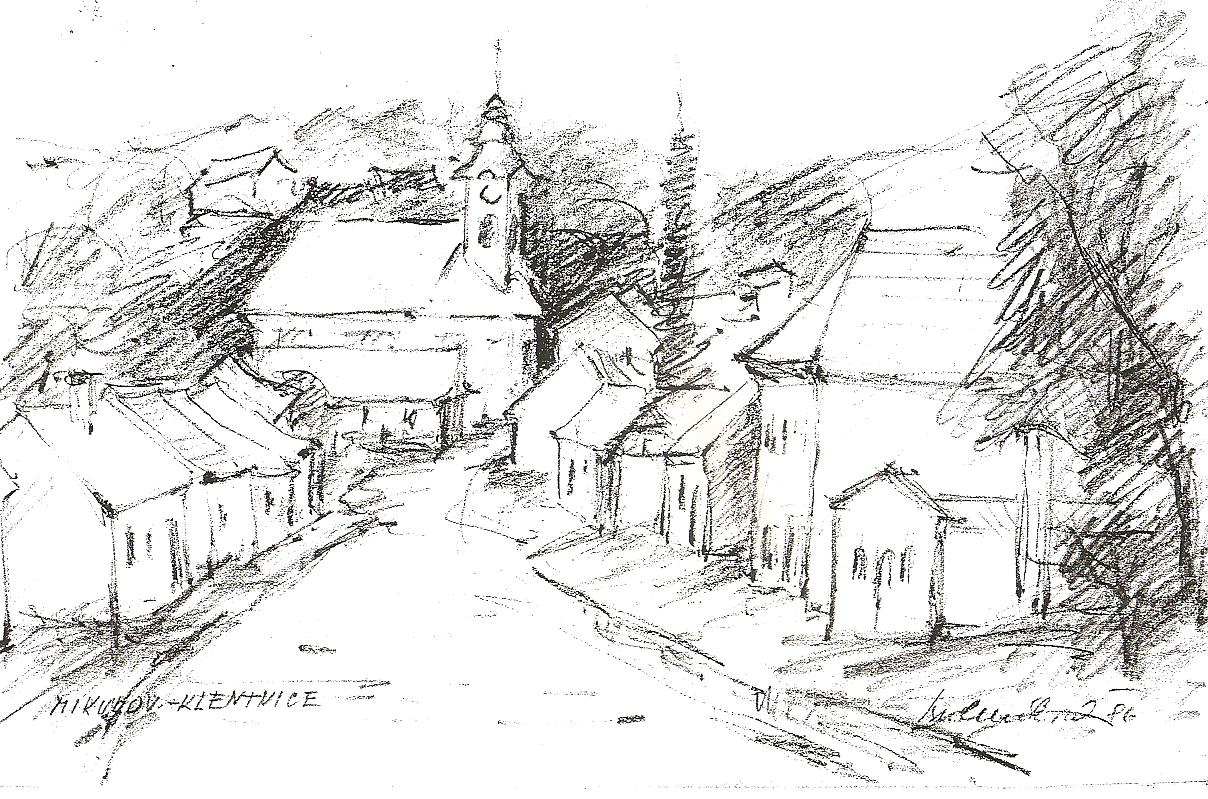 „Tak jako nejsilnější vítr nepohne pevnou skálou, tak ani pomluva, ani chvála nepohne s moudrým člověkem!“                                                                  (Paul Brunton)1 2 3 4 5 6 7 8 9 10 11 12 13 14 15 16 17 18 19 20 21 22 23 24 25 26 27 28 29 30Prosinec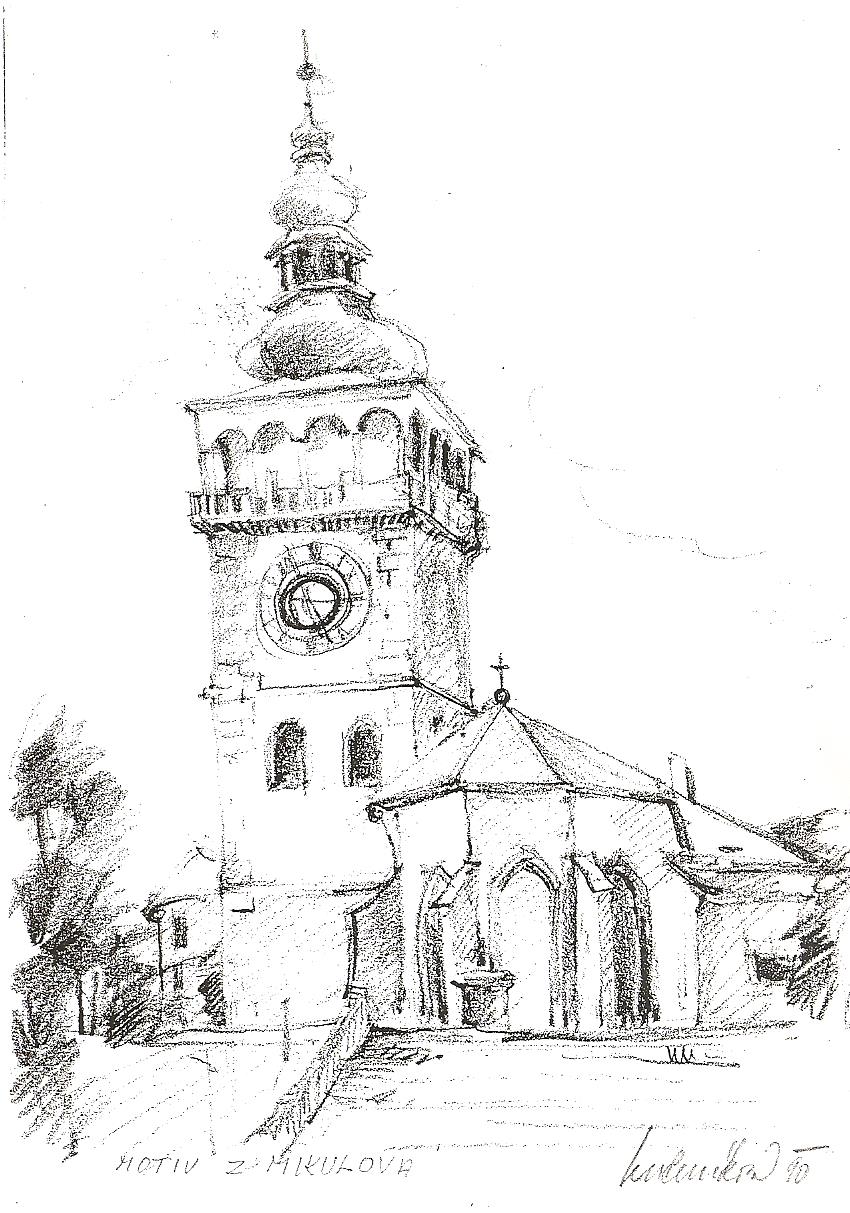 „Mně nestačí ukazovat, jak mysleli a žili ti i oni, já chci mít konstatováno, jak mám žít já, jak mám myslet jak jednat – jinak všchno to konstatování pro mne nemá význam!“                                                                                                     (TGM)1 2 3 4 5 6 7 8 9 10 11 12 13 14 15 16 17 18 19 20 21 22 23 24 25 26 27 28 29 30 31